(W79)  –  [AR]    die Zahlen / دفع zur Kapitelseite, die Zahlenإلى صفحة الفصل ، الأرقامSchreibe die Wörter mit der Handكتابة الكلمات باليدHöre dir die Wörter an (MP3) .... استمع إلى الكلمات (MP3)tausendeintausend10001.000ألفألفelfhunderteintausend einhundert1.100الف ومئةالف ومائةzwölfhunderteintausend zweihundert1.200الف ومئتانألف ومائتانdreizehnhunderteintausend dreihundert1.300ثلاثمائةألف وثلاثمائةvierzehnhunderteintausend vierhundert1.400الف و اربع مائةألف وأربعمائةachtzehnhunderteintausend achthundert1.800ثمانمائةألف وثمانمائةneunzehnhunderteintausend neunhundert1.900ألف وتسعمائةالف وتسعمائةzweitausend2.000ألفينzweitausend einhundert2.100ألفان و مئةneuntausend neunhundert9.900تسعة آلاف وتسعمائةzehntausend10.000عشرة آلاف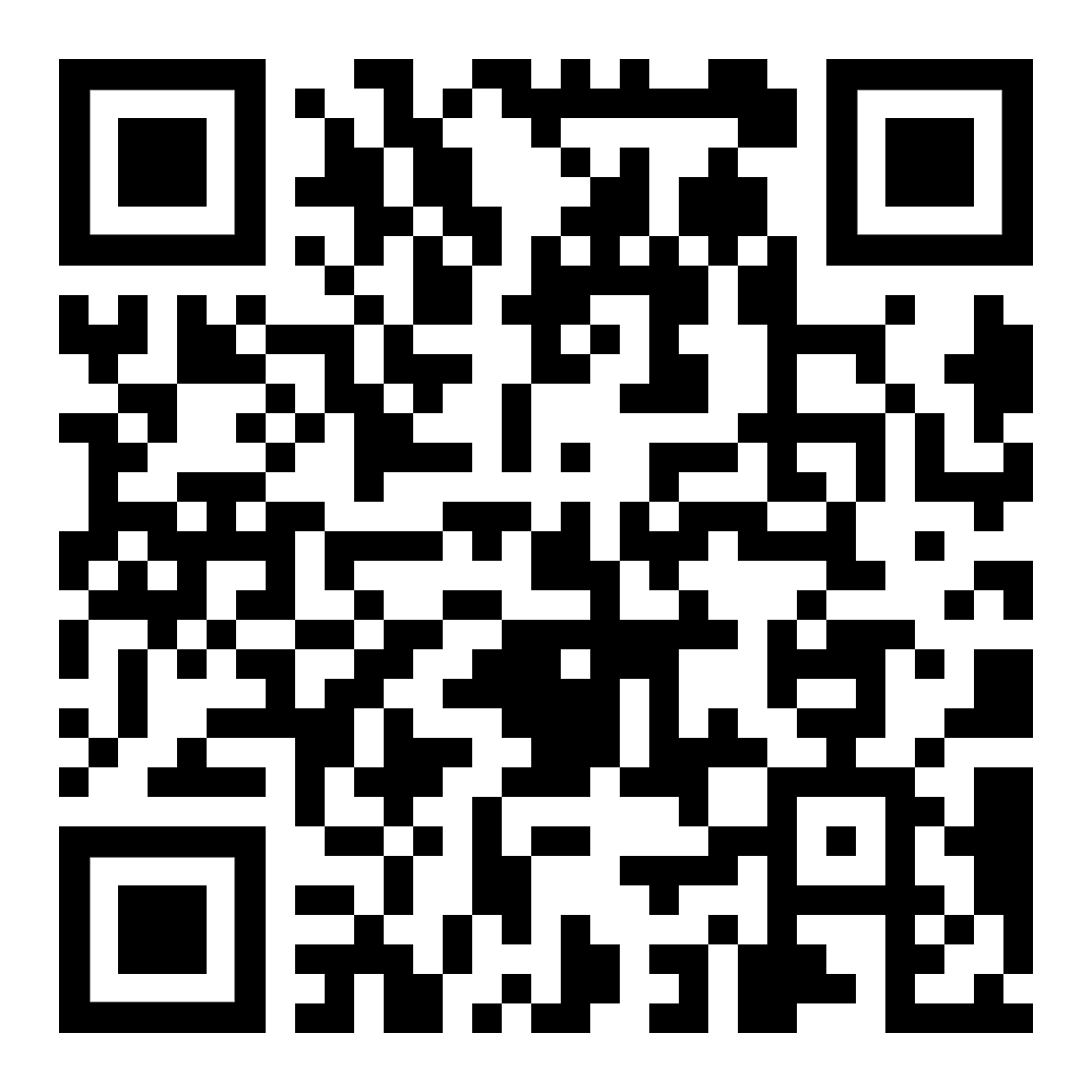 diese Seite  / این صفحه  https://www.kleine-deutsch-hilfe.at/W79_Zahlen_AR.htm ما هي الكلمات باللغة العربية؟tausendeintausend10001.000elfhunderteintausend einhundert1.100zwölfhunderteintausend zweihundert1.200dreizehnhunderteintausend dreihundert1.300vierzehnhunderteintausend vierhundert1.400achtzehnhunderteintausend achthundert1.800neunzehnhunderteintausend neunhundert1.900zweitausend2.000zweitausend einhundert2.100neuntausend neunhundert9.900zehntausend10.000Wie heißen die Wörter auf Deutsch ?ألفألفالف ومئةالف ومائةالف ومئتانألف ومائتانثلاثمائةألف وثلاثمائةالف و اربع مائةألف وأربعمائةثمانمائةألف وثمانمائةألف وتسعمائةالف وتسعمائةألفينألفان و مئةتسعة آلاف وتسعمائةعشرة آلاف